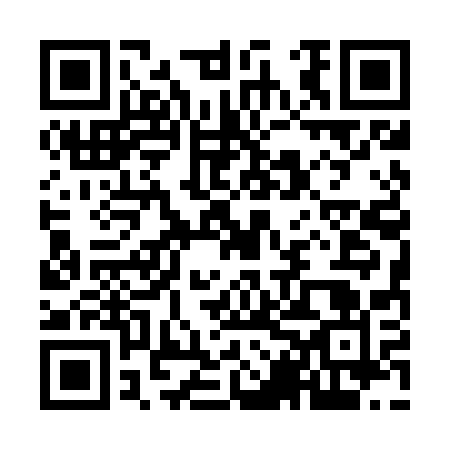 Ramadan times for Tarnawskie, PolandMon 11 Mar 2024 - Wed 10 Apr 2024High Latitude Method: Angle Based RulePrayer Calculation Method: Muslim World LeagueAsar Calculation Method: HanafiPrayer times provided by https://www.salahtimes.comDateDayFajrSuhurSunriseDhuhrAsrIftarMaghribIsha11Mon4:014:015:4911:373:335:265:267:0812Tue3:593:595:4711:373:345:285:287:1013Wed3:563:565:4511:373:355:305:307:1214Thu3:543:545:4311:363:375:315:317:1315Fri3:523:525:4011:363:385:335:337:1516Sat3:493:495:3811:363:395:355:357:1717Sun3:473:475:3611:363:415:365:367:1918Mon3:453:455:3411:353:425:385:387:2119Tue3:423:425:3211:353:435:395:397:2220Wed3:403:405:3011:353:445:415:417:2421Thu3:373:375:2711:343:465:435:437:2622Fri3:353:355:2511:343:475:445:447:2823Sat3:323:325:2311:343:485:465:467:3024Sun3:303:305:2111:343:495:475:477:3225Mon3:273:275:1911:333:515:495:497:3426Tue3:253:255:1611:333:525:505:507:3527Wed3:223:225:1411:333:535:525:527:3728Thu3:203:205:1211:323:545:545:547:3929Fri3:173:175:1011:323:555:555:557:4130Sat3:143:145:0811:323:565:575:577:4331Sun4:124:126:0612:314:586:586:588:451Mon4:094:096:0312:314:597:007:008:472Tue4:064:066:0112:315:007:017:018:493Wed4:044:045:5912:315:017:037:038:514Thu4:014:015:5712:305:027:057:058:535Fri3:583:585:5512:305:037:067:068:556Sat3:563:565:5312:305:047:087:088:587Sun3:533:535:5012:295:067:097:099:008Mon3:503:505:4812:295:077:117:119:029Tue3:473:475:4612:295:087:127:129:0410Wed3:453:455:4412:295:097:147:149:06